Вводная контрольная работа по физике 9 класс.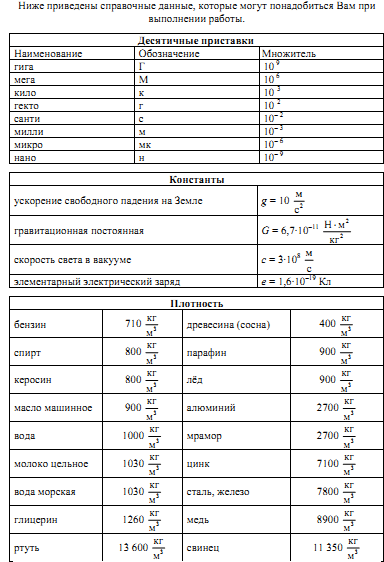 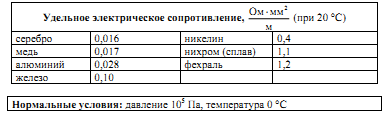 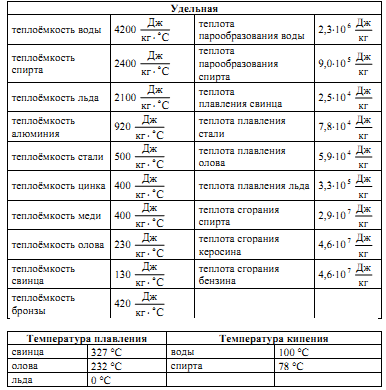 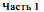 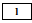 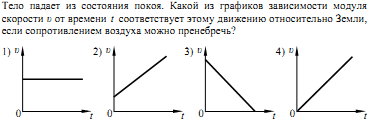 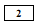 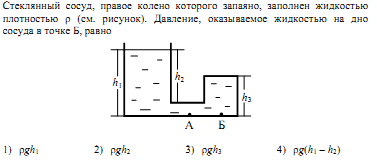 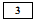 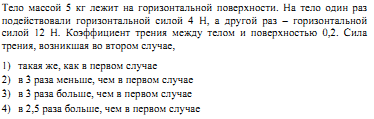 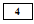 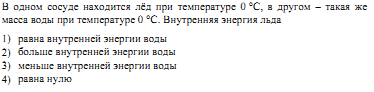 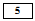 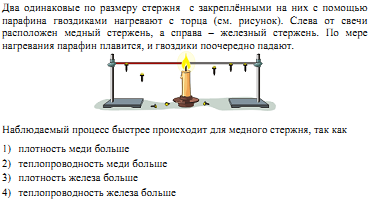 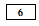 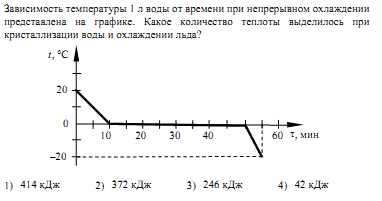 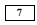 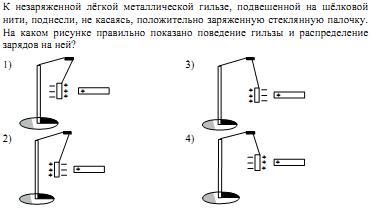 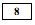 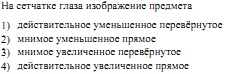 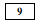 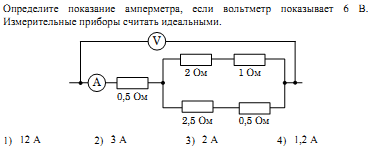 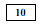 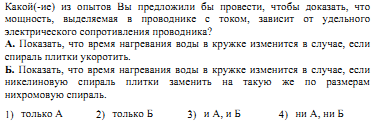 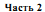 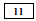 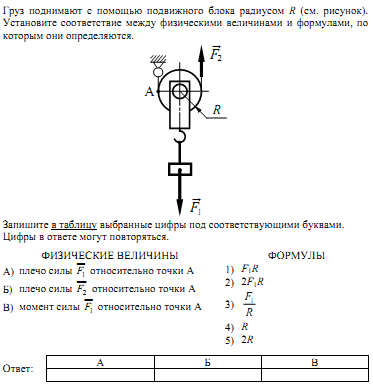 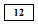 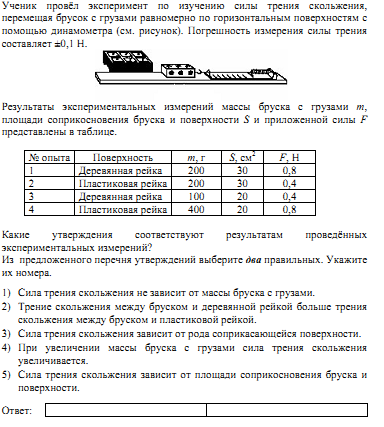 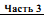 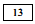 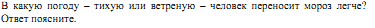 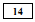 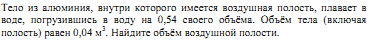 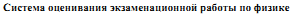 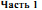 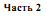 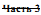 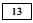 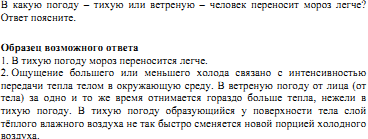 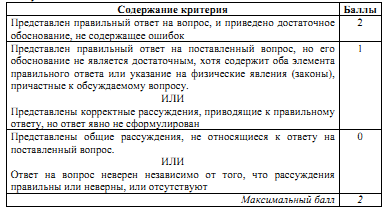 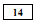 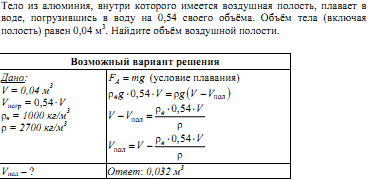 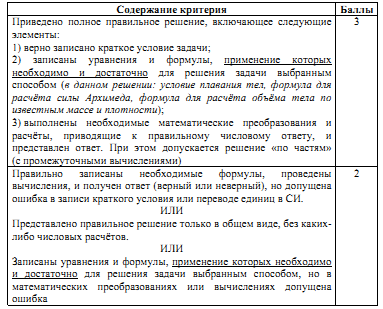 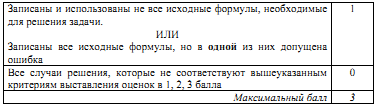 Кодификаторэлементов содержания и требований к уровню подготовки обучающихся, освоивших основные общеобразовательные программы основного общего образования, для проведения вводной контрольной работы  по ФИЗИКЕКодификатор  составлен  на  базе  федерального  компонента  государст-венного стандарта основного общего образования по физике (приказ Минобразования России «Об утверждении федерального компонента  государственных  образовательных  стандартов  начального  общего,  основного  общего  и среднего (полного) общего образования» от 05.03.2004 г. № 1089).  Раздел 1.  Элементы  содержания,  проверяемые  на  государственной (итоговой)  аттестации  выпускников IX  классов  общеобразовательных учреждений по физике.Раздел 2. Требования к уровню подготовки учащихся  IX классов общеобразовательных  учреждений  по  физике,  освоение  которых  проверяется в ходе вводной контрольной работы.Спецификацияконтрольных измерительных материалов для проведения вводной контрольной работыпо ФИЗИКЕ.1. Характеристика структуры и содержания контрольной работы  Вариант   работы  состоит  из  трех  частей и содержит 14  заданий,  различающихся  формой  и  уровнем  сложности (см. таблицу 1). Часть 1 содержит 9 заданий с выбором ответа и 1 задание с разверну-тым ответом. К каждому заданию с выбором ответа приводится четыре варианта ответа, из которых верен только один.  Часть 2 содержит 2 задания, к которым требуется привести краткий от-вет в виде набора цифр. Задания 11 представляет собой задания на установление соответствия позиций, представленных в двух множествах. Задания 12  предполагает  выбор  двух правильных  утверждений из предложенного перечня (множественный выбор). Часть 3 содержит 2 задания, для которых необходимо привести развер-нутый  ответТаблица 1. Распределение заданий по частям экзаменаци-онной работы6. Распределение  заданий   работы  по  содержанию, проверяемым умениям и видам деятельности При разработке содержания контрольно-измерительных материалов учитывается необходимость проверки усвоения элементов знаний, представленных  в  кодификаторе  элементов  содержания  по  физике.  В  работе проверяются  знания и умения, приобретенные в результате освоения следующих разделов курса физики основной школы:1.  Механические явления 2.  Тепловые явления 3.  Электромагнитные явления Контрольная  работа  разрабатывается исходя из необходимости про-верки следующих видов деятельности. 1. Владение основным понятийным аппаратом школьного курса физики. 1.1.   Знание и понимание смысла понятий. 1.2.   Знание и понимание смысла физических величин. 1.3.   Знание и понимание смысла физических законов. 1.4.   Умение описывать и объяснять физические явления. 2. Владение  основами  знаний  о  методах  научного  познания  и  экспериментальными умениями. 3.  Решение задач различного типа и уровня сложности. 4.  Использование приобретенных знаний и умений в практической деятельности и повседневной жизни. 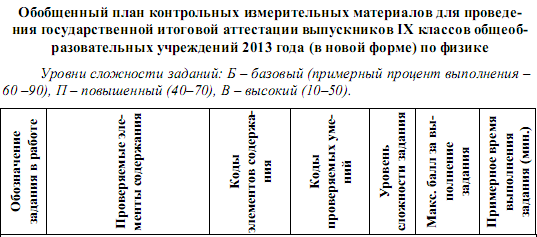 Всего заданий – 14, из них по  типу  заданий:  с  выбором  ответа –  9,  с  кратким  ответом –  1,  с  развернутым  ответом – 2; по уровню сложности: Б – 8, П – 5, В – 1.  Максимальный первичный балл за работу – 20. Общее время выполнения работы – 45 мин.   Критерии оценки«3»- 7-10 баллов«4»- 11-15 баллов«5»- 16-20 баллов.№ заданияответ№ заданияответ146221733481439252102№ заданияОтвет114511223 или 32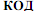 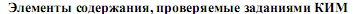 1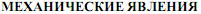 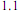 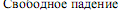 1.2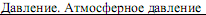 1.3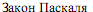 1.4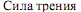 2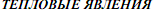 2.1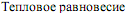 2.2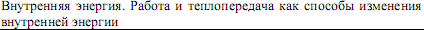 2.3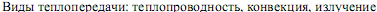 2.4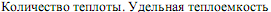 3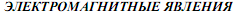 3.1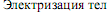 3.2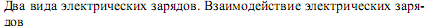 3.3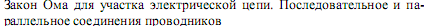 3.4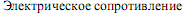 3.5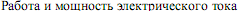 3.6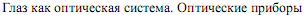 Код требо-ванийТребования к уровню подготовки, освоение которых проверя-ется заданиями КИМ1Владение основным понятийным аппаратом школьного курса физики1.1Знание  и  понимание  смысла  понятий: физическое  явление, физический закон, вещество, взаимодействие, электрическое поле.1.2Знание  и  понимание  смысла  физических  величин:  путь,  скорость,  сила,  давление,  работа, мощность,  внутренняя энергия, температура, количество теплоты, удельная теплоемкость, удельная теплота плавления,  электрический  заряд,  сила  электрического  тока,  электрическое  напря-жение, электрическое сопротивление, работа и мощность электрического тока, фокусное расстояние линзы.1.3Знание  и  понимание  смысла  физических  законов: Паскаля, Архимеда,  сохранения  энергии  в  тепловых  процессах,сохранения электрического заряда, Ома для участка цепи, Джоуля-Ленца, прямолинейного распространения света.1.4Умение описывать и объяснять физические явления: равномерное прямолинейное  движение,  передача давления жидкостями и газами, плавание тел,  теплопроводность, конвекция, излучение, плавление, кристаллизация, электризация тел, взаимодействие электрических зарядов,   тепловое действие  тока.2Владение  основами  знаний  о  методах  научного  познания  и экспериментальными умениями2.1Умение формулировать (различать) цели проведения (гипотезу) и выводы описанного опыта или наблюдения.2.2Умение выражать результаты измерений и расчетов в единицах Международной системы3Решение задач различного типа и уровня сложности4Использование  приобретенных  знаний  и  умений  в  практической деятельности и повседневной жизни4.1Умение  приводить (распознавать)  примеры  практического  ис-пользования  физических  знаний  о  механических,  тепловых,  электромагнитных и квантовых явлениях.4.2Умение  применять физические  знания:  для  обеспечения  безопасности в процессе использования транспортных средств, учета теплопроводности и теплоемкости различных веществ в повседневной жизни,  обеспечения  безопасного  обращения  с  электробытовыми приборами, защиты от опасного воздействия на организм человека электрического  тока.№Части работыЧисло заданийМаксималь-ный пер-вичный баллТип заданий1Часть 1101110 заданий  с выбором ответа  и 1 задание  с развернутым ответом2Часть 224Задания с кратким ответом3Часть 325Задания с развернутым от-ветомитого:14201Простые механизмы. Механические  колебания  и волны.  Свободное  падение.  Движение  по  окружности